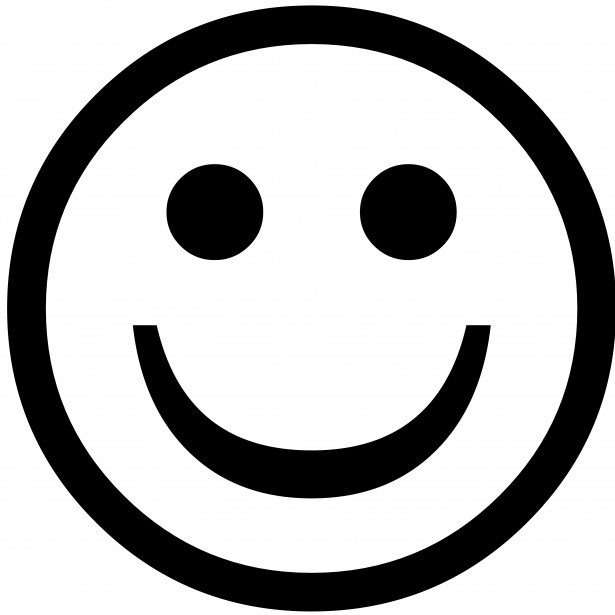 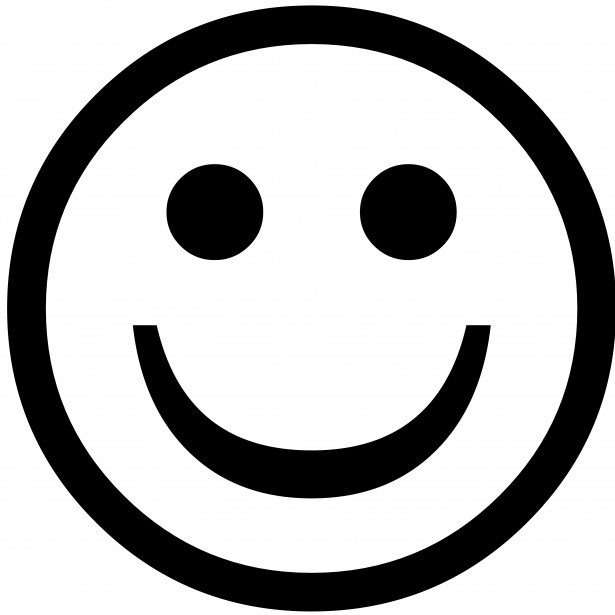 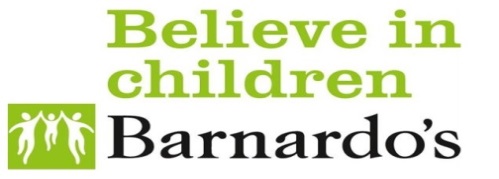 Welcome to DICE - Dice is a supportive, non-judgemental programme for parents and carers who are concerned their child might be vulnerable to exploitation and who want to learn more about recognising the signs and supporting their child to keep safe. We encourage parents/carers to attend the programme as a pair if possible (please note this can be any two adults who have a protective responsibility for the child).
Child exploitation occurs when a young person is groomed into a relationship or friendship with a person or a group of people who have some form of power over them. They might be groomed into a sexual relationship, or they might be coerced into criminal behaviours. Any child can be a victim of exploitation, and they can be targeted in a number of ways, both online and offline. Many children are unaware that they are being exploited, and many parents/carers are unsure of the signs to look out for or ways in which they can protect their children from this form of abuse.Following on from the success of our DICE programme in Bradford, we are pleased to be launching a series of free courses throughout West Sussex.What is DICE? 
Dice is a four week parenting programme delivered over two hour workshop sessions by two trained Barnardo’s project leaders. The course includes refreshments, plus tea/coffee breaks. Each session will be relaxed and informal, with a variety of activities, discussions and videos. There will be a maximum of 12 parents/carers, providing an ideal opportunity to meet others in similar situations and to share and learn in a caring, non-judgmental, confidential and safe setting.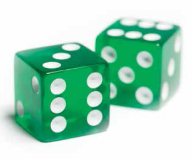 ….. See next page for further details of how to bookTopics include:Introductions and thinking about the life of a teenager, including brain developmentThe exploitation of children and young people, including the cycle of groomingDigital dangers – In partnership with Veritas (Cyber Security Specialist)Parenting top tips and supports available in the localityCourses available to book NOW in Bognor Regis:Tree House Children and Family Centre, Mornings 10-12pm 15th October, 22nd October, 4th November and 11 November. (This course does not run in half term)How to book a place on the DICE Course 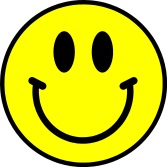 Please complete the referral form attached and email to; DiceReferral@barnardos.org.uk or telephone 01293 610691 to discuss a placeTo find out further information email:  Bryony.grindley@barnardos.org.uk or call 07892 756 961This is an independent event, and as such does not necessarily reflect the views of WSCC.